PROCEDIMENTOS PARA EMISSÃO DA NOTA FISCAL ELETRÔNICA DE SERVIÇO – NFS-eEntrar no site: https://www.nfs-e.net/fiscalweb.phpInformar CPF ou CNPJ da empresa e a Senha.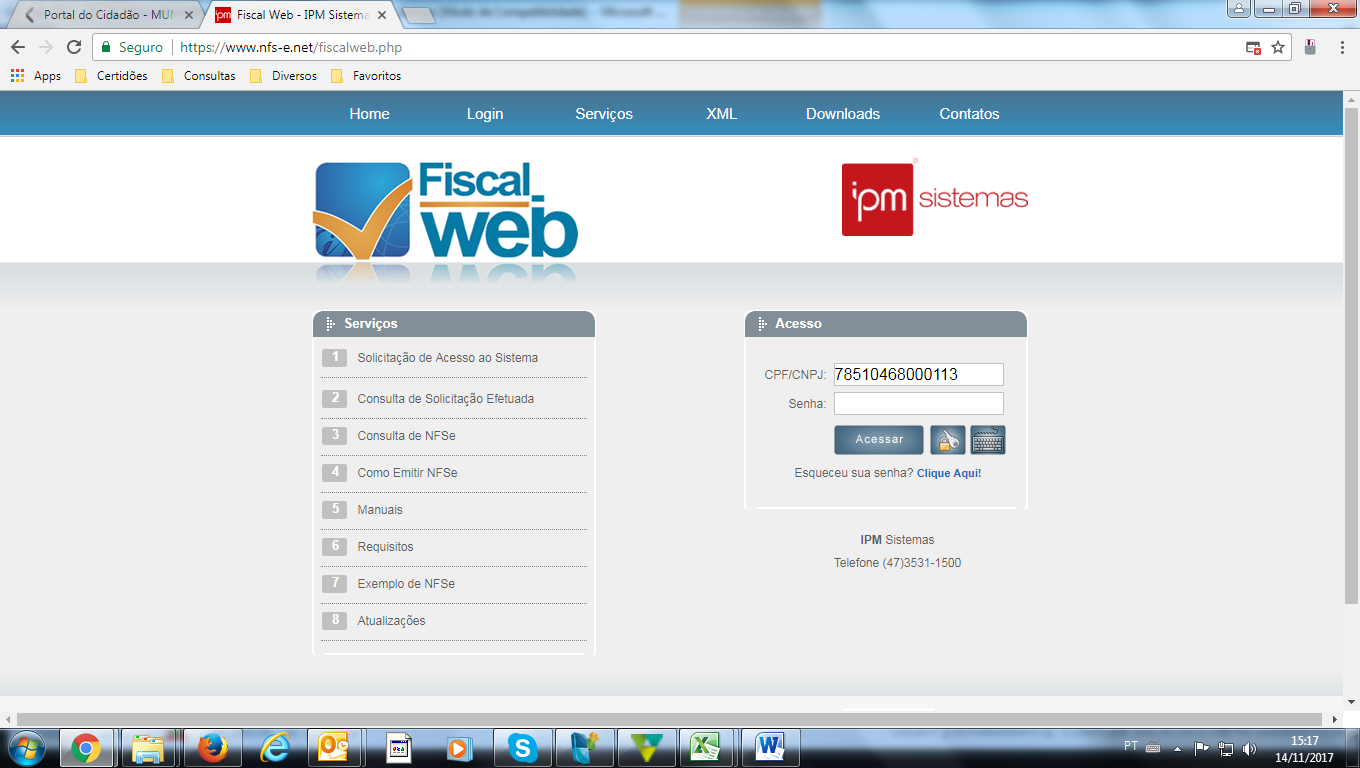 Na tela abaixo clicar em Escrita Fiscal e após em Nota Fiscal Eletrônica: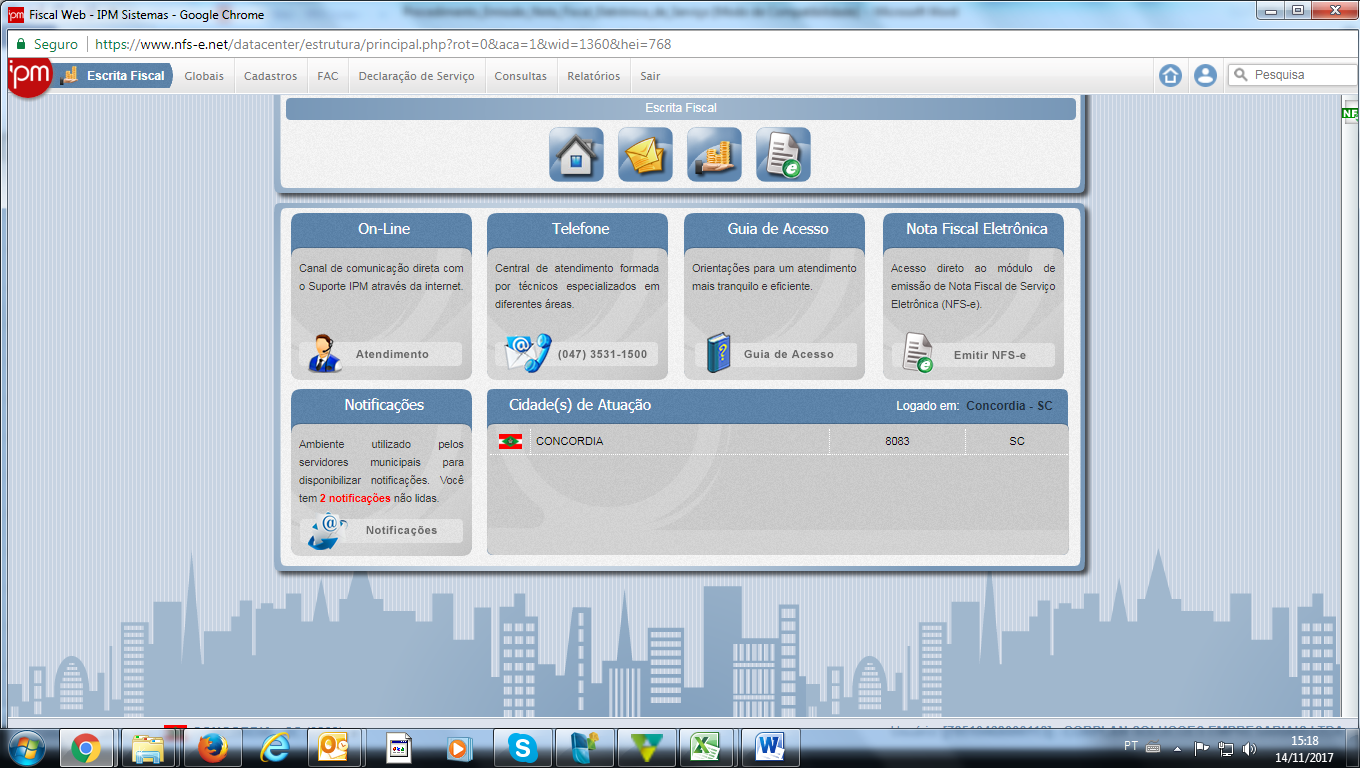 Irá abrir a tela abaixo, após clicar em Nota Fiscal - Emissão: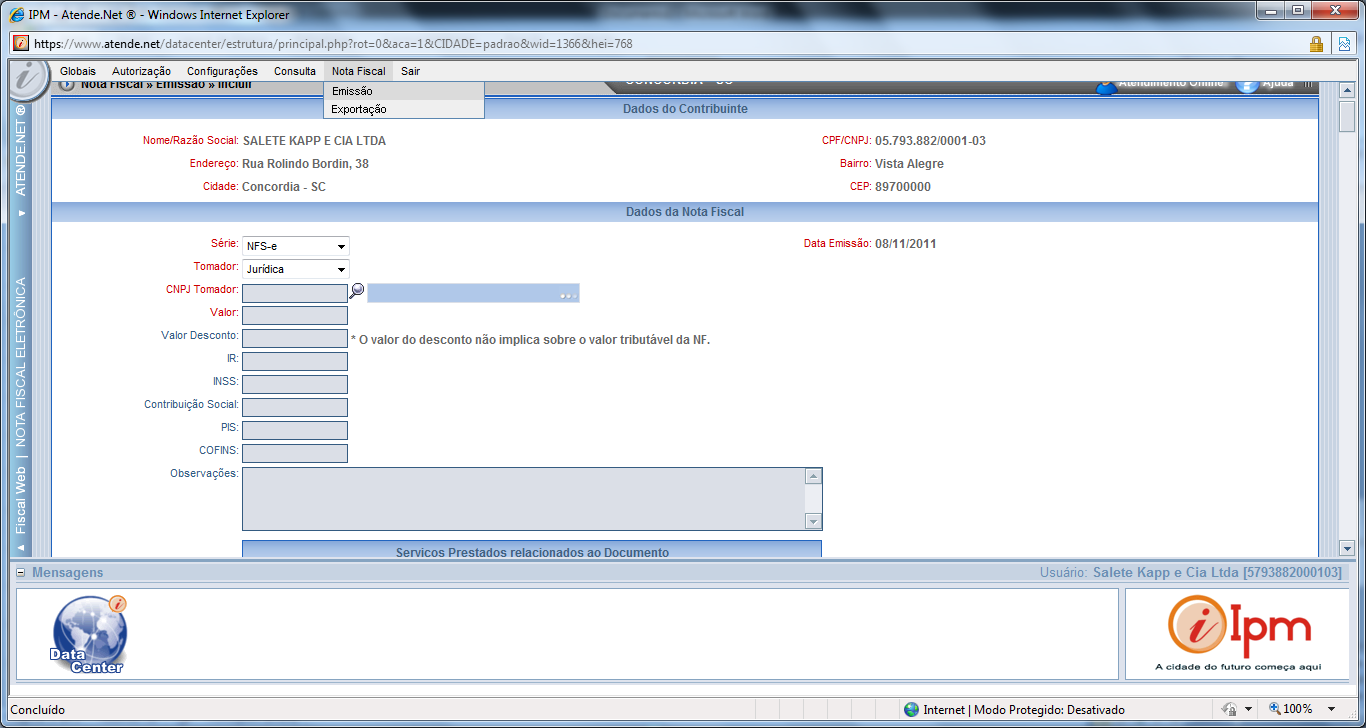 Pesquisar o nome do Prestador e após clicar Selecionar prestador: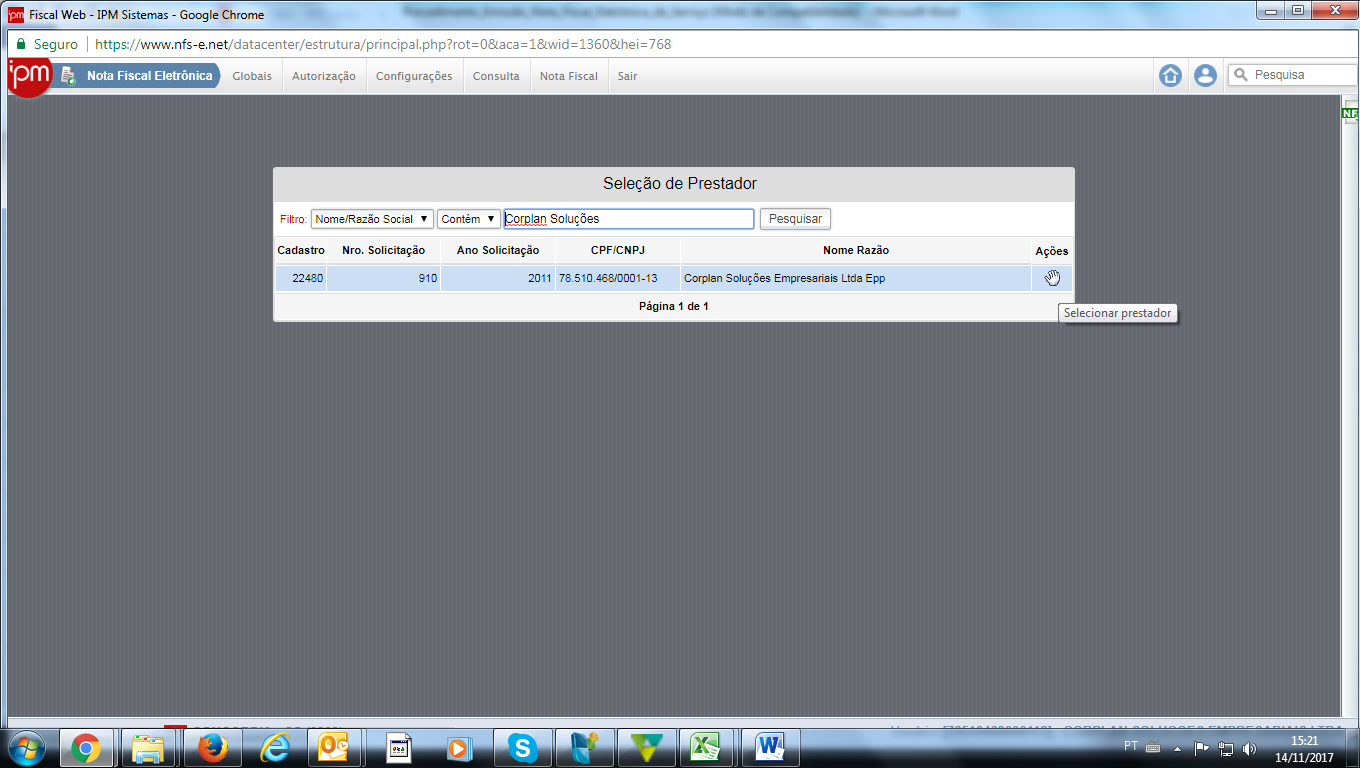 Preencher os dados conforme solicitado, sendo que os campos em vermelho são obrigatórios, tais como CNPJ Tomador, Local de prestação do serviço, etc.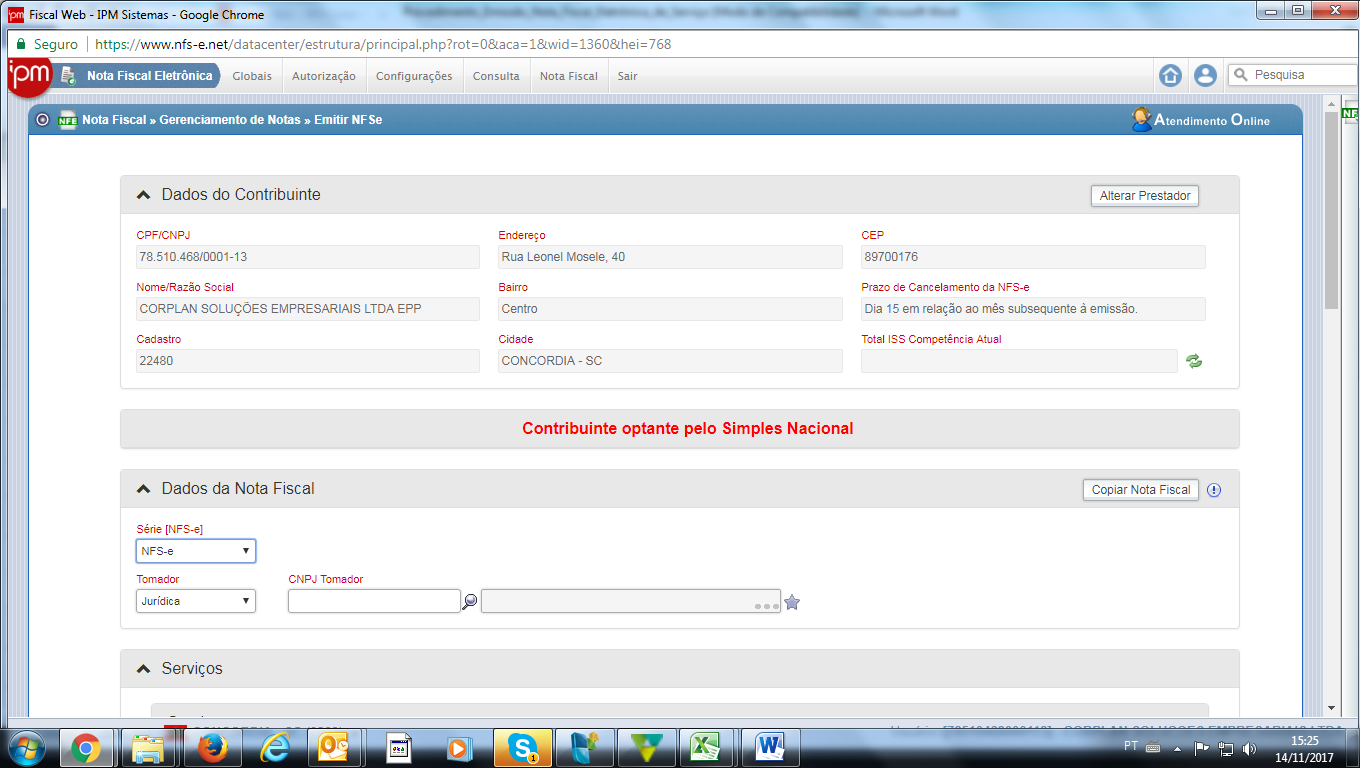 No local da prestação digitar o código 8083 para Concórdia, ou clicar na Lupa para pesquisar outra cidade;Na lista de serviço selecionar o código conforme a atividade da empresa, após irá pedir a alíquota;Em seguida na Situação Tributária informar a situação da sua empresa.Informar a Unidade, Quantidade na maioria das vezes é UN e 1,00 e o Valor Unitário (Valor da NF);Após preencher todos os dados clicar em Emitir NF-s-e; Depois irá aparecer uma tela para a impressão e está pronta a notaDeverá ser impresso uma via para a Contabilidade e a via do Cliente poderá ser encaminhada por e-mail.PROCEDIMENTO PARA CANCELAMENTO DA NOTA FISCALClicar no menu Nota Fiscal, após clicar em Cancelamento.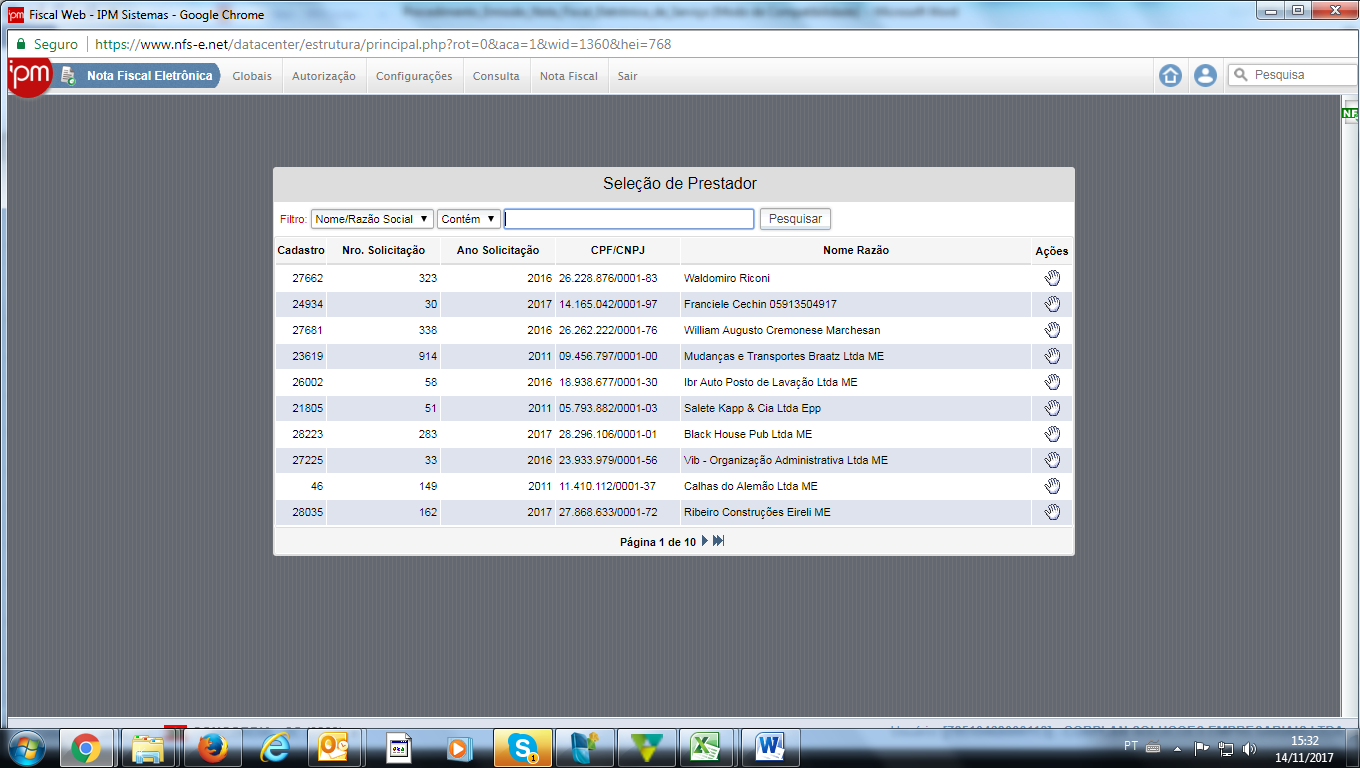 Pesquisar o nome do Prestador e após clicar Selecionar prestador.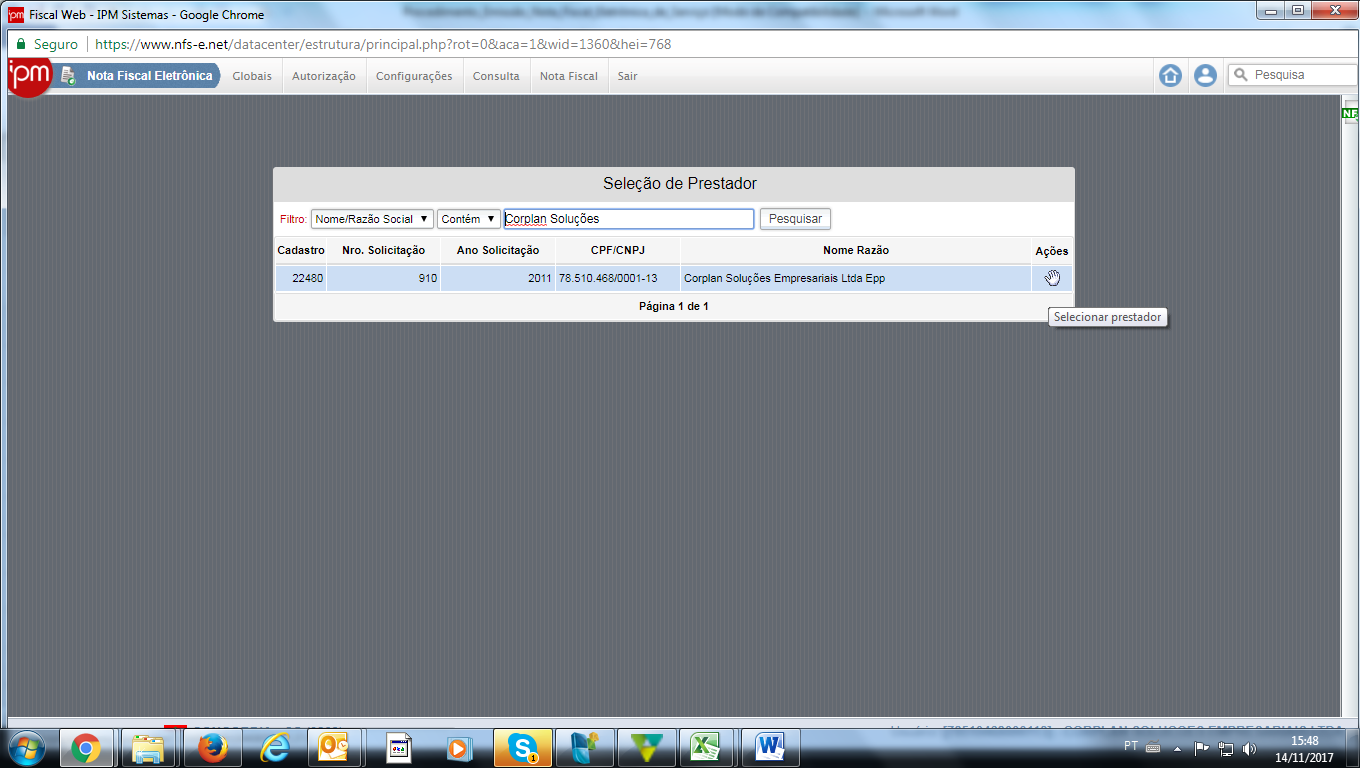 Informar o Número da NFS-e e digitar na Observação do cancelamento o motivo e após clicar em Confirmar Cancelamento.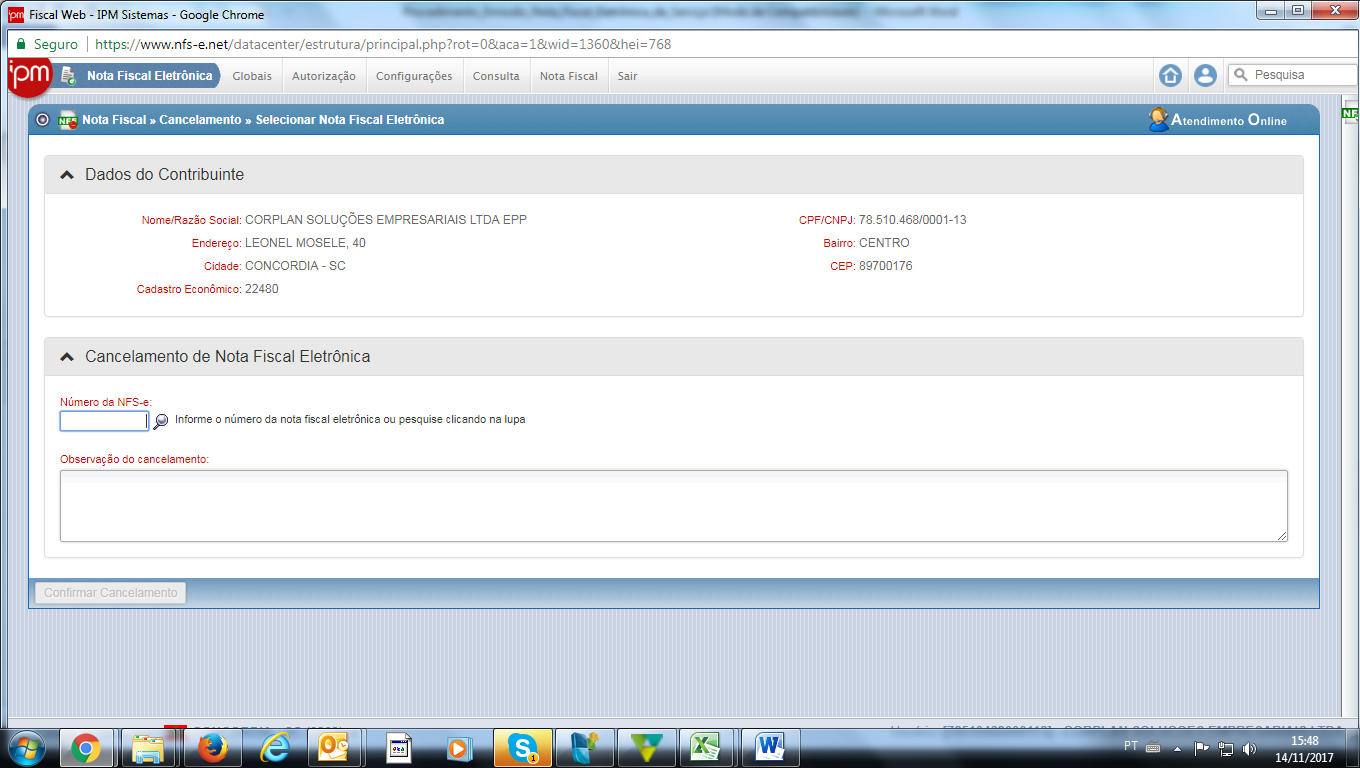 